Spolupráce se rozšiřujePo návštěvě Ukrajiny navštívili zástupci Mikroregionu Bělá srbské město Paracin, které oslavovalo “Den města“.  Na akci pozvalo svá partnerská města a organizace např.  z Chorvatska, Slovinska, Bosny a Hercegoviny . Po několika návštěvách na této akci v minulých letech MAS Sdružení SPLAV letos nechyběli ani zástupci  z Čech, konkrétně  Mikroregion Bělá. Slavnosti byly velkolepé. Na úvod herci místního divadla ztvárnili  představení  s válečnou tématikou první světové války. Následoval slavnostní koktejl a večeře. Pan starosta představil hosty a zmínil se o organizaci slavností.  Ty začínaly druhý den návštěvou jednání vedení města. Následovalo promítnutí dokumentu o rozvoji a aktivitách města. Investiční akce spočívaly v modernizaci kanalizační a vodovodní sítě, v rekonstrukci komunikací. Dokument přestavil i úspěchy v oblasti školství, kultury a sportu.  V závěru oslav byli vyznamenáni zasloužilí občané města. Podobná setkávání jsou dle našeho názoru přínosná pro všechny zúčastněné. Jednak mohou sdílet své  zkušenosti v oblasti  komunální politiky, ale zároveň přinášejí možnost porovnat životní úroveň jednotlivých regionů i  států. Hlavně však přinášejí možnosti rozvoje turistického ruchu. Za Mikroregion Bělá – Dagmar Židová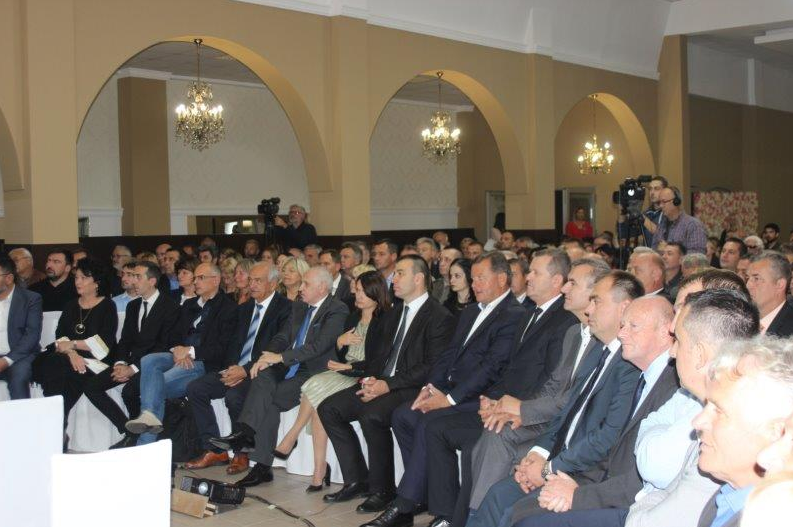 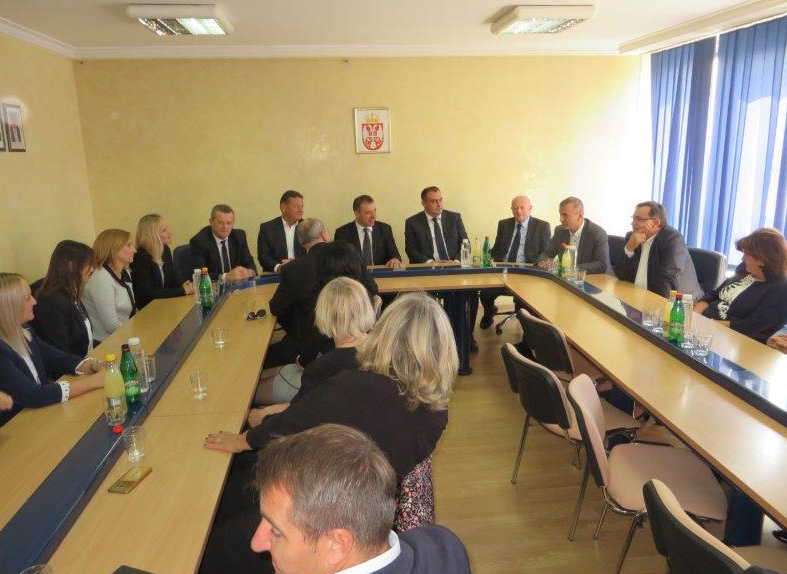 